Что является залогом успешного обучения в школеСовременные условия ставят перед родителями непростую задачу подготовить ребенка к школьной жизни на все 100%! И тема раннего развития ребенка заставляет родителей все чаще задумываться: «Как сделать это правильно, чтобы не навредить будущему школьнику? Как не отбить желание учиться. И самое важное, как научить ребенка читать»? И многие чуть ли не с рождения, начинают интересоваться этими вопросами, и уже в 6-9 месяцев  предпринимают попытки к обучению чтению. В настоящее время, несмотря на появление новых средств массовой информации, компьютеризации, чтение - основное средство познания окружающего мира.  Можно не уметь рисовать, плохо бегать, не знать формулы по математике, но если ты не умеешь хорошо читать, то ты очень ограничен в своих возможностях. Проведенные в Харьковском пединституте исследования показали, что между скоростью чтения и успеваемостью учеников существует тесная взаимосвязь. Среди быстро читающих учащихся на "хорошо" и "отлично" учатся 53%, а среди медленно читающих только 4%. Это подтверждает вывод учителей: ребенок, который читает хорошо, может учиться успешно. Не обязательно он будет отличником, но потенциал у него есть. У ребенка читающего плохо, медленно, не осмысленно, как бы он ни старался, учеба будет даваться тяжело и мотивация к обучению будет постепенно снижаться. Уважаемые родители обратите внимание на важные правила обучения чтению.Учим слышать! Обучение чтению заключается не только в прочтении букв. Необходимым умением является развитый фонематический слух. Вот его и надо развивать, учить ребенка слышать отдельные звуки в речи.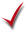 Называем звук! При обучении чтению мы можем говорить «буква Р» или «звук Р», но называем только звук! Не «эР», не «Рэ», а только «Р»!Как пишется, так и читается! В русском языке многие буквы могут произноситься по-разному, в зависимости от размещения буквы в слове и соседних букв. Например, читаем не «кАрова», а «кОрова», не «леФ», а «леВ».  Так необходимо читать, когда ребенок сидит рядом и следит за вашим чтением по книге.Учим читать по слогам! При обучении чтению любым способом, приходит время, когда ребенок начинает читать по слогам. Например, в книге написано: «Заяц ест морковку и капусту», а произносим: «За-яц ест мор-ков-ку и ка-пус-ту».Учим буквы не по алфавиту, а в зависимости от частоты употребления и легкости произношения. В первую очередь  учим читать те буквы, которые нужны для написания знакомых ребенку слов. Это могут быть имя ребенка, имена родителей, любимая игрушка – все то, что имеет эмоциональную окраску для ребенка и приятно ему.Время чтения очень ограничено!  Следует особо отметить, что для развития навыка чтения, важно не длительность работы, а частота. Гораздо лучший результат приносят занятия по 20 минут каждый день, чем 1,5 часа раз в неделю. Поэтому, прежде, чем вы начнете заниматься с ребенком, определите удобное для вас и ребенка время и старайтесь регулярно посвящать это время чтению. Учим читать только в игре!  Для обучения чтению используем различные игры с буквами и словами, которые нетрудно придумать и самим. Помните, самая важная  деятельность в дошкольном возрасте  - это ИГРА. Только то, что интересно и имеет эмоциональную окраску, хорошо запоминается и приносит наилучший результат. Конечно, очень удобно посадить ребенка за стол и сказать: «Читай». Но таким образом Вы можете получить совершенно другой результат – стойкое отвращение к чтению. Разве этого Вы хотите?Предлагаю несколько игр со словами. «Фотограф» Это интересное задание развивает не только угол зрения, но и зрительную память, умение охватить взглядом все поле, а не только одну букву, как обычно делают дети. Очень помогает это умение при списывании. Дети, которые умеют охватить взглядом и запомнить целое слово, а потом его по памяти записать, делают значительно меньше ошибок при списывании, выполняют работы гораздо быстрее, что не может не сказаться на результате работы. Для работы удобно написать слова в столбик. Например: ДОМСОК МАК РАК СЫРКогда все слова «сфотографированы» и записаны, то делаем проверку. Открываем все слова и показываем ребенку. Ошибки лучше исправлять другим цветом. Так ребенку лучше будет видно, сколько ошибок он сделал. Задание: сфотографируй глазками слово, а потом то, что запомнил, запиши на листе. Запиши так, как запомнил. А потом мы проверим, как работает твой фотоаппарат. «Простые раскопки» Более простой вариант этой игры для малышей. В россыпях букв найти, зачеркнуть и посчитать определенную букву или две. Для этого упражнения можно набрать ряд букв на компьютере и распечатать.Примерно так: М Р А И О Т А Р Д Н У К А С Р Т О Д Б Ь О А П Н Д А Р П Задание: Найди, зачеркни и посчитай все буквы А. Намного труднее, если надо найти 2 буквы в определенном порядке.«Посели слово в домик».Когда ребенок только начинает читать, ему трудно понять смысл слова. Но  мы не всегда замечаем, что ребенок не понимает прочитанное и чтение становится для малыша чисто механическим процессом без понимания смысла слова. Выявить эту проблему и помочь ребенку могут картинки.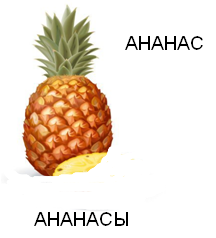 «Ремонт слов»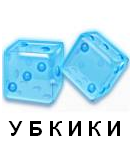 Если ребенок дошкольник, важно для этой игры  иметь предметные картинки. Можно воспользоваться объемными вырезанными буквами, магнитными или пластиковыми.Вы берете любую предметную картинку и составляете из букв это слово, но буквы ставить в беспорядке. Задание: Отремонтируй слово, поставь буквы так, чтобы слово стало правильным.Мы познакомили Вас только с несколькими самыми простыми игровыми упражнениями. Даже если Вы примените хотя бы часть из этих упражнений, Вы уже поможете своему ребенку в овладении навыком чтения. Хорошее чтение – залог успешного обучения ребенкаОтветы на вопросы наших читателейВопрос - Что нужно, чтобы ребенок захотел читать?Ответ - Помочь развертыванию этого естественного процесса можно, создав ребенку следующие условия:Регулярно читать малышу вслух считалки, детские стишки с часто повторяющимися фразами, книжки с картинками, различные рассказы и т.п.Читать рассказы, интересные ребенку: про животных, игрушки, динозавров, цирк и др.Использовать каждую возможность общения: разговаривать с малышом, отвечать на его вопросы о книгах и обо всем остальном.Сделать для ребенка карточки с повседневно употребляемыми словами.Записывать истории, которые малыш будет диктовать.Устраивать детям нечто вроде экскурсий по кварталу и в другие места и  обязательно обсуждать эти прогулки как до, так и после.Обстановка дома должна быть спокойной - родителям нужно быть          терпеливыми и понимающими.Дома под рукой у ребенка всегда должно быть достаточно материала для чтения.Сами родители должны подавать ребенку пример, читая книги, газеты, журналы.Родителям время от времени следует брать малыша с собой в библиотеку, чтобы ребенок, во-первых, мог полистать книги на полках и в читальном зале и, во-вторых, выбрать несколько книг и взять их домой.Вопрос- Для чего нужно учить читать в 3 года?ОтветВо-первых, это  развивает память, воображение и логику ребенка. Во-вторых, значительно расшириряет кругозор малыша. В-третьих, ребенку намного легче будет через 3 года, когда он сядет за школьную парту. В первом классе понадобится читать не только букварь, но и условия задач по математике. Поверьте, это очень трудно.Вопрос - Как научить ребенка читать по слогам?Ответ«В 3 года это невозможно!», – скажут некоторые родители. Еще как возможно. И первое, с чего следует начать обучение — это выучить буквы. Повесьте в комнате сына или дочери красочный плакат с алфавитом. С его помощью вы активизируете пассивную память ребенка, так как малыш всегда будет «наталкиваться» взглядом на буквы, подсознательно запоминая их. Эта особенность детского восприятия основана на тяге ребенка ко всему яркому: картинкам, рисункам, плакатам, цветам, бабочкам…С удовольствием ответим на ваши вопросы.Литература:
Дикманн Х. Методы в аналитической психологии.- М.: ООО "ЦГЛ «РОН», В.Секачев,2001.- 329с.
Зинкевич-Евстигнеева Т. Д., Грабенко Т. М. Практикум по песочной терапии.-СПб.: «Речь», 2002.-224с.
Сакович Н. А. Технология игры в песок. Игры на мосту.- СПб.: Речь,2006.-176с.
Штейнхард Л. Юнгианская песочная терапия.-СПб.: Питер,2001.-320с.
Юнг К. Г. Воспоминания, сновидения, размышления. Минск: Попурри , 2003.-495с.
Юнг К. Г. Человек и его символы.- М.: Серебряные нити, 2002.-296с.
Юнг К. Г. Практика психотерапии. Минск: Харвест, 1998.-383с.
Статья Оксаны Наумыч (перинатальный психолог)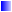 